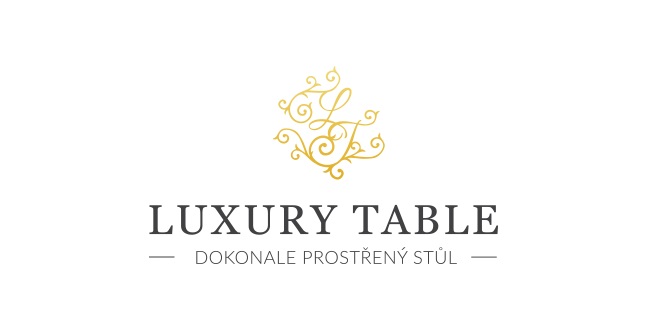 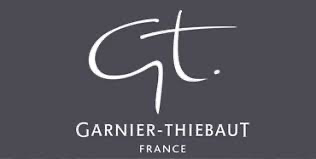 6. 12. 2023TZ – Zahalte svou hostinu do slavnostního hávu s ubrusy Garnier Thiebaut Dodejte oslavám střídání roku eleganci a styl. Vyberte si z luxusních kolekcí francouzské značky Garnier Thiebaut, které doplní večírky i slavnostní výzdobu vašeho bytu.Ubrusy Mille Botanique Mousse zdobí ornamentální vzor s přírodními motivy. Kombinace zelené a vínové barvy vyzývá k prostření hostin z domácí kuchyně. Kolekci Cadeux Noel Rouge provází klasický motiv stromku a oblíbené spojení červené a zelené barvy. Toto sváteční prostírání je vyrobené z organické damaškové bavlny. K zimě a všem jejím slavnostem se hodí kolekce Joyaux D’hiver. Jednoduché vzory na bílé bavlněné látce připomínají hvězdy a sněhové vločky. Veškerý textil Garnier Thiebaut je vyrobený z nejkvalitnějších materiálů a ošetřený úpravami proti skvrnám. Ubrusy si můžete prohlédnout v prodejně Villeroy & Boch ve 3. patře obchodního domu Kotva na náměstí Republiky v Praze nebo v e-shopu na www.luxurytable.cz.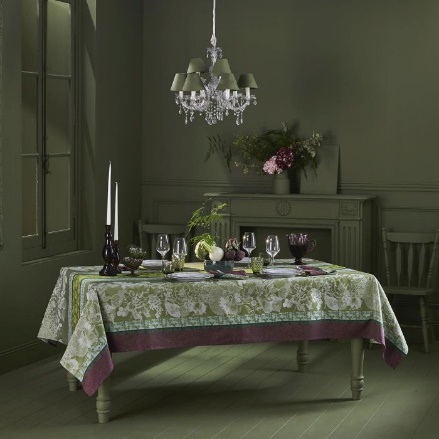 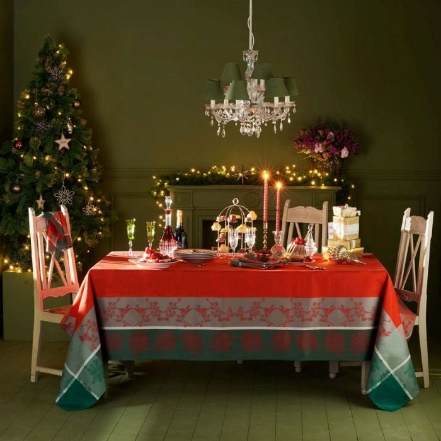 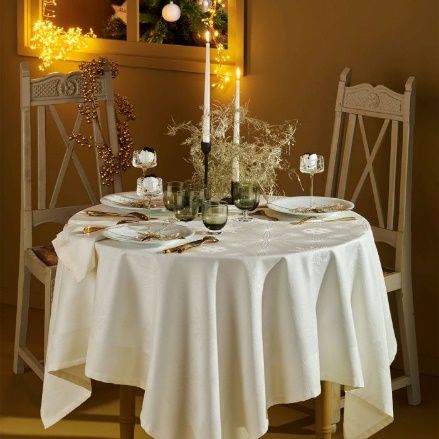 Kontakty:  							Mediální servis:Prodejna Villeroy & Boch                                       		cammino…      Obchodní dům Kotva – 3. patro                               		Dagmar Kutilová    Praha 1 - náměstí Republiky                                     		e-mail: kutilova@cammino.czwww.luxurytable.cz                                                   		tel.: +420 606 687 506  www.facebook.com/luxurytable.cz       	         		www.cammino.cz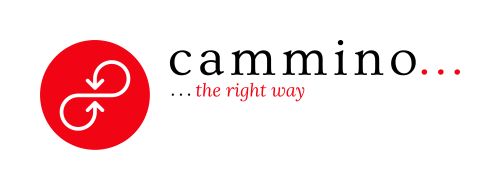 